IMPLEMENTASI KEBIJAKAN KERJASAMA ANTAR DAERAH    DALAM MEWUJUDKAN PEMERATAAN PEMBANGUNAN BIDANG INFRASTRUKTUR TAHAP IKAWASAN PERBATASAN PROVINSI JAWA BARAT-JAWA TENGAH(Studi Kasus Pelaksanaan Pembangunan Bidang Infrastruktur Tahap I Tahun 2011-2015 Badan Kerjasama Antar Daerah Kunci Bersama)DISERTASIDiajukan Untuk Mengikuti Ujian Naskah Disertasi (UND)Program Doktor Ilmu Sosial Bidang Kajian Utama Ilmu Administrasi Publik Program Pascasarjana Universitas PasundanOleh :WAHYU HIDAYAHNPM : 139020035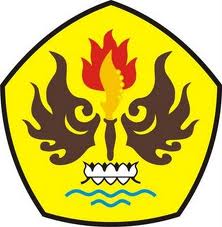 PROGRAM DOKTOR ILMU SOSIAL BIDANG KAJIAN UTAMA ILMU ADMINISTRASI PUBLIKPASCASARJANA UNIVERSITAS PASUNDAN BANDUNG 2017LEMBAR PENGESAHANIMPLEMENTASI KEBIJAKAN KERJASAMA ANTAR DAERAH DALAM MEWUJUDKAN PEMERATAAN PEMBANGUNAN BIDANG INFRASTRUKTUR TAHAP IKAWASAN PERBATASAN PROVINSI JAWA BARAT-JAWA TENGAH(Studi Kasus Pelaksanaan Pembangunan Bidang Infrastruktur Tahap I Tahun 2011-2015Badan Kerjasama Antar Daerah Kunci Bersama)DISERTASIDiajukan Untuk Mengikuti Ujian Naskah Disertasi (UND) Program Doktor Ilmu Sosial Bidang Kajian Utama Ilmu Administrasi Publik Program Pascasarjana Universitas PasundanOleh :WAHYU HIDAYAHNPM : 139020035Bandung,   Oktober  2017Tim PromotorProf. Dr. H. Kamal Alamsyah, M.Si.                   Dr. H. Uyat Suyatna, M.Si.        Ketua                                                            Anggota